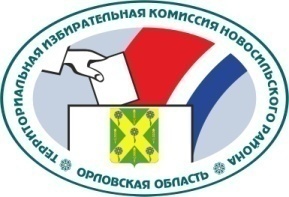 ОРЛОВСКАЯ ОБЛАСТЬТЕРРИТОРИАЛЬНАЯ ИЗБИРАТЕЛЬНАЯ КОМИССИЯНОВОСИЛЬСКОГО РАЙОНАРЕШЕНИЕ           4 февраля 2019 г.                                                             № 2/5г. НовосильО Плане основных мероприятий по повышению правовой культуры избирателей (участников референдума), обучению организаторов выборов и референдумов на территории Новосильского района Орловской области в 2019 годуВ соответствии с подпунктом «в» пункта 10 статьи 23 Федерального закона от 12 июня 2002 года № 67-ФЗ «Об основных гарантиях избирательных прав и права на участие в референдуме граждан Российской Федерации», руководствуясь постановлением Избирательной комиссии Орловской области от 30 января 2019 года № 56/466-6 «О Плане мероприятий по повышению правовой культуры избирателей (участников референдума), обучению организаторов выборов и референдумов на территории Орловской области в 2019 году», территориальная избирательная комиссия Новосильского района РЕШИЛА:Утвердить План мероприятий по повышению правовой культуры избирателей (участников референдума), обучению организаторов выборов и референдумов на территории Новосильского района Орловской области в 2019 году (прилагается).Разместить настоящее решение на сайте территориальной избирательной комиссии Новосильского района. Контроль за исполнением  настоящего решения возложить на председателя территориальной избирательной комиссии Новосильского района Е.А. Дьячкову.План мероприятийпо повышению правовой культуры избирателей (участников референдума), обучению организаторов выборов 
и референдумов на территории Новосильского района Орловской области в 2019 годуПредседатель территориальной избирательной комиссииНовосильского района                             Дьячкова Е.А.Секретарь  территориальной избирательной комиссии  Новосильского района                                                                                              Салькова М.М.УТВЕРЖДЕНрешением территориальной избирательной комиссии Новосильского районаот 04.02.2019 г. № 2/5№п/пНаименование мероприятийНаименование мероприятийСроки исполненияОтветственные исполнителиI. Организация обучения кадров избирательных комиссийI. Организация обучения кадров избирательных комиссийI. Организация обучения кадров избирательных комиссийI. Организация обучения кадров избирательных комиссийI. Организация обучения кадров избирательных комиссийОбучение членов территориальной избирательной комиссии Новосильского района  (далее – ТИК с правом решающего 
и совещательного голосаОбучение членов территориальной избирательной комиссии Новосильского района  (далее – ТИК с правом решающего 
и совещательного голосав течение года в сроки, установленные Планом организации обучения кадров избирательных комиссий и других участников избирательного (референдумного) процесса на территории Новосильского района Орловской области на 2019 годДьячкова Е.А.Холодова Е.А.Обучение членов территориальной избирательной комиссии (далее-ТИК)Обучение членов территориальной избирательной комиссии (далее-ТИК)в течение года в сроки, установленные Планом организации обучения кадровДьячкова Е.А.Холодова Е.А.Обучение членов участковых избирательных комиссий Новосильского района (далее  – УИК), резерва составов УИКОбучение членов участковых избирательных комиссий Новосильского района (далее  – УИК), резерва составов УИКв течение года, по планам обучения ТИКДьячкова Е.А.Холодова Е.А.Участие в конкурсе среди ТИК  на лучшую организацию работы по обучению организаторов и участников избирательных кампаний в 2019 годуУчастие в конкурсе среди ТИК  на лучшую организацию работы по обучению организаторов и участников избирательных кампаний в 2019 годумай-ноябрьДьячкова Е.А.Холодова Е.А.Оказание правовой и методической помощи участковой избирательной комиссии избирательного участка №540 при подготовке и проведении выборов в органы местного самоуправления.Оказание правовой и методической помощи участковой избирательной комиссии избирательного участка №540 при подготовке и проведении выборов в органы местного самоуправления.в течение годаДьячкова Е.А.Холодова Е.А.К единому дню голосования 8 сентября 2019 годаК единому дню голосования 8 сентября 2019 годаК единому дню голосования 8 сентября 2019 годаК единому дню голосования 8 сентября 2019 годаК единому дню голосования 8 сентября 2019 годаОрганизация и проведение семинаров с членами ТИК по вопросам подготовки и проведения выборов в единый день голосования (в том числе в режиме видеоконференции)Организация и проведение семинаров с членами ТИК по вопросам подготовки и проведения выборов в единый день голосования (в том числе в режиме видеоконференции)июнь-сентябрьДьячкова Е.А.Холодова Е.А.Организация и проведение обучающих мероприятий с членами ТИК по вопросам подготовки и проведения выборов в единый день голосованияОрганизация и проведение обучающих мероприятий с членами ТИК по вопросам подготовки и проведения выборов в единый день голосованияиюнь-сентябрь по планам обучения ТИКДьячкова Е.А.Холодова Е.А.Организация и проведение обучающих мероприятий с членами УИК по вопросам подготовки и проведения выборов в единый день голосованияОрганизация и проведение обучающих мероприятий с членами УИК по вопросам подготовки и проведения выборов в единый день голосованияиюнь-сентябрь по планам обучения ТИКII. Повышение правовой культуры различных категорий избирателей 
и других участников избирательного процессаII. Повышение правовой культуры различных категорий избирателей 
и других участников избирательного процессаII. Повышение правовой культуры различных категорий избирателей 
и других участников избирательного процессаII. Повышение правовой культуры различных категорий избирателей 
и других участников избирательного процессаII. Повышение правовой культуры различных категорий избирателей 
и других участников избирательного процессаУчастие в реализации Молодежной электоральной концепцииУчастие в реализации Молодежной электоральной концепциив течение годаДьячкова Е.А.Развитие клуба избирателей  Новосильского районаРазвитие клуба избирателей  Новосильского районав течение годаДьячкова Е.А.Разработка Плана работы клуба избирателей Новосильского района на 2019 годРазработка Плана работы клуба избирателей Новосильского района на 2019 годфевральДьячкова Е.А.Организация и проведение совместно с  муниципальными  библиотеками, образовательными  учреждениями района  Дня молодого избирателя в Новосильском районеОрганизация и проведение совместно с  муниципальными  библиотеками, образовательными  учреждениями района  Дня молодого избирателя в Новосильском районефевраль-март август-сентябрьДьячкова Е.А.Обеспечение участия в  творческих конкурсов для молодых и будущих избирателей, приуроченных ко Дню молодого избирателя, организуемых и проводимых Избирательной комиссией Орловской области:- конкурса творческих работ «Мои выборы» среди молодых и будущих избирателей в 2019 году;- Интернет-викторины «Время выбирать» среди молодых и будущих избирателей в 2019 году;Обеспечение участия в  творческих конкурсов для молодых и будущих избирателей, приуроченных ко Дню молодого избирателя, организуемых и проводимых Избирательной комиссией Орловской области:- конкурса творческих работ «Мои выборы» среди молодых и будущих избирателей в 2019 году;- Интернет-викторины «Время выбирать» среди молодых и будущих избирателей в 2019 году;февраль -июльДьячкова Е.А.Отдел общего образования администрации Новосильского района (по согласованию)Обеспечение участия в творческих конкурсов для различных категорий избирателей Орловской области, организуемых и проводимых Избирательной комиссией Орловской области:- конкурса на лучшую организацию работы клубов избирателей в 2019 году;- конкурса среди избирателей, являющихся инвалидами, на лучшую творческую работу на тему - 
«Я и выборы» в 2019 годуОбеспечение участия в творческих конкурсов для различных категорий избирателей Орловской области, организуемых и проводимых Избирательной комиссией Орловской области:- конкурса на лучшую организацию работы клубов избирателей в 2019 году;- конкурса среди избирателей, являющихся инвалидами, на лучшую творческую работу на тему - 
«Я и выборы» в 2019 годумарт-ноябрьДьячкова Е.А.Отдел общего образования администрации Новосильского района (по согласованию)Организация и проведение летней школы избирательного праваОрганизация и проведение летней школы избирательного праваиюнь–августДьячкова Е.А.Отдел общего образования администрации Новосильского района (по согласованию)Организация и проведение мероприятий, приуроченных к европейской неделе местной демократии, Дню народного единства и Дню Конституции Российской Федерации и направленных на повышение правовой культуры различных категорий избирателейОрганизация и проведение мероприятий, приуроченных к европейской неделе местной демократии, Дню народного единства и Дню Конституции Российской Федерации и направленных на повышение правовой культуры различных категорий избирателейоктябрь-декабрьДьячкова Е.А.Проведение политико-правовых игр для молодых 
и будущих избирателей Новосильского районаПроведение политико-правовых игр для молодых 
и будущих избирателей Новосильского районав течение годаДьячкова Е.А.Взаимодействие с молодежными общественными организациями Новосильского районаВзаимодействие с молодежными общественными организациями Новосильского районав течение годаДьячкова Е.А.К единому дню голосования 8 сентября 2019 годаК единому дню голосования 8 сентября 2019 годаК единому дню голосования 8 сентября 2019 годаК единому дню голосования 8 сентября 2019 годаК единому дню голосования 8 сентября 2019 годаОрганизация и проведение совместно с муниципальными библиотеками и образовательными учреждениями района Дня молодого избирателя в Новосильском районеавгуст–сентябрьДьячкова Е.А.Организация и проведение обучающих семинаров для  членов  ТИК и УИК  в период подготовки 
и проведения выборов в единый день голосования 
8 сентября 2019 годаиюнь - сентябрьДьячкова Е.А.Холодова Е.А.III. Информационно-разъяснительная деятельностьIII. Информационно-разъяснительная деятельностьIII. Информационно-разъяснительная деятельностьIII. Информационно-разъяснительная деятельностьIII. Информационно-разъяснительная деятельностьПроведение информационно-разъяснительных мероприятий на базе учреждений образования, культуры Новосильского района, СМИПроведение информационно-разъяснительных мероприятий на базе учреждений образования, культуры Новосильского района, СМИв течение годаДьячкова Е.А.Взаимодействие ТИК с печатными  СМИВзаимодействие ТИК с печатными  СМИв течение годаДьячкова  Е.А.Наполнения электронными ресурсами сайта ТИК Новосильского районаНаполнения электронными ресурсами сайта ТИК Новосильского районав течение годаДьячкова Е.А.Сбор фото- и видеоматериалов о ходе голосования на выборах в органы местного самоуправления Новосильского района Орловской области в единый день голосования 8 сентября 2010 годаСбор фото- и видеоматериалов о ходе голосования на выборах в органы местного самоуправления Новосильского района Орловской области в единый день голосования 8 сентября 2010 годасентябрьДьячкова Е.А.К единому дню голосования 18 сентября 2016 годаК единому дню голосования 18 сентября 2016 годаК единому дню голосования 18 сентября 2016 годаК единому дню голосования 18 сентября 2016 годаК единому дню голосования 18 сентября 2016 годаРазработка программы информационно-разъяснительной деятельности ТИК в период подготовки 
и проведения выборов в единый день голосования 
в 2019 годуРазработка программы информационно-разъяснительной деятельности ТИК в период подготовки 
и проведения выборов в единый день голосования 
в 2019 годумай-июньДьячкова Е.А.Холодова Е.А.Организация и проведение информационно-выставочных мероприятий в поселениях Новосильского района совместно с центральной и сельскими  библиотеками районаОрганизация и проведение информационно-выставочных мероприятий в поселениях Новосильского района совместно с центральной и сельскими  библиотеками районаавгуст-сентябрьДьячкова Е.А.Отдел культуры администрации Новосильского района (по согласованию)